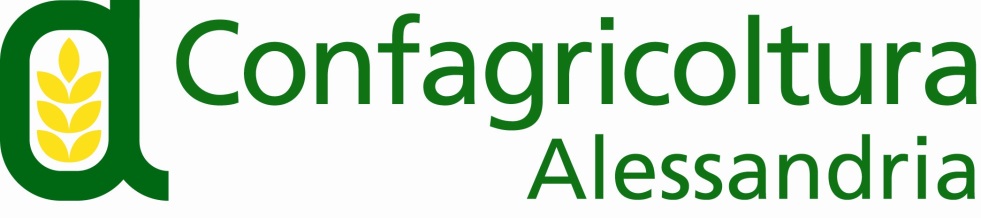 Via Trotti, 122  -  15121 Alessandria  -  Tel  0131/ 43151-2  -  Fax 0131/ 263842E-mail Ufficio Stampa:  r.sparacino@confagricolturalessandria.itCOMUNICATO STAMPAStati generali mondo lavoro Agrifood, Brondelli di Brondello (Confagricoltura): “Servono soluzioni strutturali”“Il problema più grande che il settore agricolo ha in questo momento è quello della manodopera”. Lo ha detto il componente della giunta di Confagricoltura e presidente di Confagricoltura Alessandria Luca Brondelli di Brondello, intervenendo agli Stati generali del lavoro Agrifood, che iniziano oggi ad Alba. Brondelli ha ricordato che, durante la pandemia da Covid 19, l’agricoltura italiana ha dimostrato di essere dinamica e resiliente. Ha mantenuto livelli di occupazione ordinari, garantendo adeguati protocolli di sicurezza, e ha fatto limitato ricorso agli ammortizzatori sociali, consentendo ai cittadini di avere regolari approvvigionamenti alimentari. L’agricoltura sta cambiando, diventando sempre più professionale e strutturata. Le aziende aumentano le loro dimensioni, diversificano sempre di più (servizi conto terzi, offerta turistica, manutenzione del verde, agroenergie) e questo pone ancora più in evidenza il problema della manodopera.“Occorre superare le difficoltà di intermediazione oggi esistenti – ha detto Brondelli – dovuti al mancato funzionamento dei centri per l’impiego, da regole e adempimenti troppo rigidi per le assunzioni, dal reddito di cittadinanza, dalle difficoltà di ingresso dei lavoratori extracomunitari, acuite dalla pandemia, e dal troppo elevato costo del lavoro”.Tutto questo mentre l’introduzione delle nuove tecnologie digitali richiede nuove specializzazioni e nuove figure professionali. “Servono soluzioni strutturali – ha concluso Brondelli – che consentano alla nostra agricoltura di rispondere alla duplice richiesta di produrre di più e di preservare le risorse naturali. I fondi in arrivo dall’Europa sono un’opportunità anche per risolvere il problema della manodopera e ci auguriamo vengano spesi nel modo migliore”.  Alessandria, 27 ottobre 2021